UNIVERSIDAD VERACRUZANA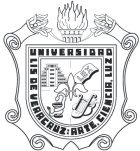 FACULTAD DE ECONOMIASOLICITUD DE BAJA TEMPORAL POR PERIODOPERIODO ESCOLAR FEBRERO – JULIO 2024 (202451)XALAPA, VER., A ________ DE FEBRERO DE 2024.           _______________________________			                          DR. ELISEO GABRIEL ARGÜELLES        NOMBRE Y FIRMA DEL ESTUDIANTE                                                                                 SECRETARIO                                                                                                                                           DE LA FACULTAD DE ECONOMÍADATOS DEL ESTUDIANTEDATOS DEL ESTUDIANTEDATOS DEL ESTUDIANTEDATOS DEL ESTUDIANTEDATOS DEL ESTUDIANTEDATOS DEL ESTUDIANTEDATOS DEL ESTUDIANTEDATOS DEL ESTUDIANTEDATOS DEL ESTUDIANTEPRIMER APELLIDO        SEGUNDO APELLIDO       NOMBRE (S)PRIMER APELLIDO        SEGUNDO APELLIDO       NOMBRE (S)PRIMER APELLIDO        SEGUNDO APELLIDO       NOMBRE (S)PRIMER APELLIDO        SEGUNDO APELLIDO       NOMBRE (S)PRIMER APELLIDO        SEGUNDO APELLIDO       NOMBRE (S)PRIMER APELLIDO        SEGUNDO APELLIDO       NOMBRE (S)ID MATRÍCULAID MATRÍCULAID MATRÍCULA(NOMBRE COMPLETO SIN ABREVIATURAS)(NOMBRE COMPLETO SIN ABREVIATURAS)(NOMBRE COMPLETO SIN ABREVIATURAS)(NOMBRE COMPLETO SIN ABREVIATURAS)(NOMBRE COMPLETO SIN ABREVIATURAS)(NOMBRE COMPLETO SIN ABREVIATURAS)DATOS ACADÉMICOSDATOS ACADÉMICOSDATOS ACADÉMICOSDATOS ACADÉMICOSDATOS ACADÉMICOSDATOS ACADÉMICOSDATOS ACADÉMICOSDATOS ACADÉMICOSDATOS ACADÉMICOSCARRERACARRERACAMPUSCAMPUSCAMPUSCAMPUSPERIODOPERIODOPERIODOA LA QUE ESTA ADSCRITO (ECONOMÍA o GEOGRAFÍA)A LA QUE ESTA ADSCRITO (ECONOMÍA o GEOGRAFÍA)XALAPAXALAPAXALAPAXALAPAFEBRERO – JULIO 2024FEBRERO – JULIO 2024FEBRERO – JULIO 2024BAJA TEMPORAL POR PERIODOExperiencias Educativas inscritas en el proceso de inscripción en líneaBAJA TEMPORAL POR PERIODOExperiencias Educativas inscritas en el proceso de inscripción en líneaBAJA TEMPORAL POR PERIODOExperiencias Educativas inscritas en el proceso de inscripción en líneaBAJA TEMPORAL POR PERIODOExperiencias Educativas inscritas en el proceso de inscripción en líneaBAJA TEMPORAL POR PERIODOExperiencias Educativas inscritas en el proceso de inscripción en líneaBAJA TEMPORAL POR PERIODOExperiencias Educativas inscritas en el proceso de inscripción en líneaBAJA TEMPORAL POR PERIODOExperiencias Educativas inscritas en el proceso de inscripción en líneaBAJA TEMPORAL POR PERIODOExperiencias Educativas inscritas en el proceso de inscripción en líneaBAJA TEMPORAL POR PERIODOExperiencias Educativas inscritas en el proceso de inscripción en líneaNRCEXPERIENCIA EDUCATIVAEXPERIENCIA EDUCATIVASECCIÓNCRÉDITOSINSCRIPCIÓN INSCRIPCIÓN No. OPT.No. ELECTNRCEXPERIENCIA EDUCATIVAEXPERIENCIA EDUCATIVASECCIÓNCRÉDITOS1°2°No. OPT.No. ELECT